www.czechstepbystep.czKrátké české zprávy: Vysvědčení
Před poslechem:                                                                                             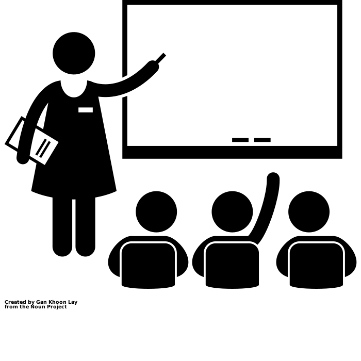 1. Odpovězte na otázky.				1. Vzpomínáte rád/a na školu?2. Jaké známky můžou dostat ve škole studenti ve Vaší zemi?………………………………………………………................Při poslechu: 2. Označte, co je správně.1. Pololetní vysvědčení dostávají školáci na konci / začátku ledna.2. Na vysvědčení jsou známky z humanitních / různých předmětů.3. V české škole je jednička nejhorší / nejlepší známka.4. Známce 5 se ve škole říká také pětice / pětka.5. Brzy po rozdání pololetního vysvědčení začínají v Česku letní / jarní prázdniny.……………………………………………………………………………………..Po poslechu:3. Spojte věty.1. V pondělí 31. 1. dostanou děti ve školách	        	            A. číselné hodnocení2. Děti budou mít na vysvědčení				B. je nejlepší známka3. Někteří pedagogové doporučují	    			C. hezké jarní prázdniny	 4. V českých školách se většinou používá	     		D. slovní hodnocení5. Jedna - jednička						E. je nejhorší známka6. Pět - pětka							F. pololetní vysvědčení7. Přejeme všem dětem						G. známky z různých předmětů